Statement of health professional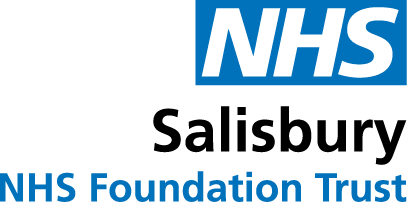 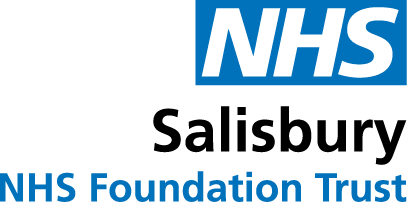 Salisbury NHS Foundation Trust will do everything possible to provide essential surgery during the pandemic. Staff will wear protective clothing and do all they can to prevent you catching the virus in hospital. However, it is a very infectious disease and a risk remains. We will discuss this added risk with you when we talk through the planned admission and procedure. This form is to make you aware that your surgical care may be affected in many ways.We must be clear that:Your assessment and care may be disrupted, delayed or performed differently during the pandemic.Coming to hospital might increase your chances of contracting COVID 19 virus, or you may be already carrying the virus when you come for your operation.If corona virus infection occurs when you have surgery or whilst in hospital, this could make your recovery more difficult, or increase your risk of serious illness or even death.We will do everything we can to perform your operation, keep you safe, and provide you with information at all stages. We will listen to your concerns and discuss them with you to help you to make the right decision for you.You may wish to delay your operation, and we would understand your reasons for this. However, future dates for surgery may take much longer than normal to arrange.These are examples of the ways in which your surgical care may differ from normal:Before your operation:Most of your consultations will take place by telephone or by email and letters.Where applicable we will rely on your local hospital to send important tests, results, and letters to us.We may also ask you to email or post medical information to us.We will arrange for you to have coronavirus testing before your operation.Your operation is likely to be postponed if you test positive or if you are unwell.Routinely, we will ask you to follow comprehensive social-distancing and hand-hygiene measures for 14 days before admission for surgery. We may ask you go into strict isolation before a procedure unless it is an emergency. You will be given clear information about what we expect you to do.Your operation:Circumstances will be very different in the hospital. Wards will be re-organised, and staff will be wearing protective equipment.You may not meet your surgeons until the day of treatment, and they might not be the ones you expected. They will be experienced and trained to be able to carry out your operation.It is likely you will not be able to have your family and friends visit whilst in hospital.After your operation:You will be discharged from hospital when you are ready.Any social contact such as coming to the hospital increases the risk of you catching COVID-19: you will appreciate that for many this will be a flu-like illness but there is a higher risk that you might become more ill during your recovery from surgery. You are at higher risk when recovering from surgery so limiting social contact at home and not coming into hospital are both important (hence, we will check up on you by phone.)Follow up care and what to look out for will be explained to you.Please make sure that you follow the advice given by the Government regarding social distancing, hand washing and travel.Please bring this document in with you on the day of your admission.  Name and Signature of responsible clinicianSigned: …….……………………………………	Date ……....……………………………………..Name (PRINT) ………………………..……….	Job title ………………………………………….Statement of interpreter (where appropriate)I have interpreted the information above to the patient to the best of my ability and in a way in which I believe he/she can understand.Signed ……………….……………………………….	Date…….………………………………Name (PRINT) …………….…………………………………………………………………………..Confirmation of acknowledgment (to be completed by a health professional when the patient is admitted for the procedure, if the patient/parent has signed the form in advance)I have confirmed that the patient has no further questions and wishes the procedure to go ahead.Signed: ……………………………………………	Date ……....…………………………….Name (PRINT) ………………………..………..	Job title …………………………………Version 1.1Date form approved: July 2020Date for review: May 2021